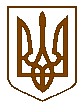 УКРАЇНАБілокриницька   сільська   радаРівненського   району    Рівненської    області(двадцять друга  позачергова сесія сьомого скликання)РІШЕННЯвід  17  листопада  2017 року                                                                № 641Про затвердження проекту землеустрою,            щодо відведення земельної ділянки цільове призначення якої змінюється      Розглянувши проект землеустрою щодо відведення земельної ділянки у разі зміни її цільового призначення гр. Сороки В.В., за погодження земельної комісії, та керуючись ст.ст.12, 20, 21, 142 Земельного кодексу України, Постановою Кабінету Міністрів України від 11.04.2002 року № 502 «Про затвердження Порядку зміни цільового призначення земель, які перебувають у власності громадян або юридичних осіб»  та ст.26, 33 Закону України  "Про місцеве самоврядування в Україні" сесія Білокриницької сільської радиВ И Р І Ш И Л А: 1.    Затвердити гр. Сороці Володимиру Васильовичу  проект землеустрою щодо відведення земельної ділянки  площею 0,1430 га (кадастровий номер 5624680700:02:006:0250) у разі зміни її цільового призначення для будівництва і обслуговування житлового будинку, господарських будівель і споруд (присадибна ділянка), що перебуває у власності для ведення особистого селянського господарства згідно  свідоцтва про право власності на нерухоме майно  (№45836532 від 19.10.2015 р.)   в с. Біла Криниця на території Білокриницької сільської ради Рівненського району Рівненської області. 2.    Змінити цільове призначення земельної ділянки, яка є у власності гр. Сороки Володимира Васильовича для ведення особистого селянського господарства на для будівництва і обслуговування житлового будинку, господарських будівель і споруд (присадибна ділянка) площею 0,1430 га в с. Біла Криниця на території Білокриницької сільської ради Рівненського району Рівненської області.3.   Гр. Сороці Володимиру Васильовичу  здійснити реєстрацію зміни цільового призначення земельної ділянки площею 0,1430 га для будівництва і обслуговування житлового будинку, господарських будівель і споруд (присадибна ділянка), в порядку, визначеному законодавством.4.     Контроль за виконанням даного рішення покласти на постійну комісію сільської ради з питань агропромислового комплексу, земельних ресурсів та соціального розвитку села.Сільський голова                                                                                  Т. ГончарукПленарне засідання двадцять другої позачергової сесії Білокриницької сільської ради сьомого скликання17 листопада  2017 року
ВІДОМІСТЬдля поіменного голосування з питання:«Про затвердження проекту землеустрою, щодо відведення земельної ділянки цільове призначення якої змінюється»Голосували:    «за» - 	16	                          «проти» - 	0	                          «утримався» - 	0	                          «не голосував» - 	0	№з/пПрізвище, ім’я, по батьковіЗаПротиУтри-мавсяНе приймав участь в голосу-ванні1.Гончарук Тетяна Володимирівназа2.Галябар Роман Олександровичза3.Власюк Світлана Андріївназа4.Данилюк Наталія Василівназа5.Семенюк Марія Петрівназа6.Дем'янчук Віталій Григоровичза7.Зданевич Оксана Данилівнавідсутня8.Кисіль Тетяна Михайлівназа9.Панчук Ярослав Петровичвідсутній10.Ящук Оксана Костянтинівназа11.Целюк Тетяна Лонгінівнавідсутня12.Плетьонка Андрій Васильовичза13.Вовчик Юрій Анатолійовичвідсутній14.Дубіч Анатолі Миколайовичвідсутній15.Захожа Інна Анатоліївнавідсутня16.Морозюк Оксана Дмитрівназа17.Казмірчук Олена Юріївназа18.Денисюк Іван Миколайовичвідсутній19.Кравченко Алла Дмитрівназа20.Люльчик Валерій Федоровичза21.Клименко Тарас Володимировичза22.Ляшецька Надія Миколаївназа23.Ящук Олена АдамівназаВсього:Всього:16